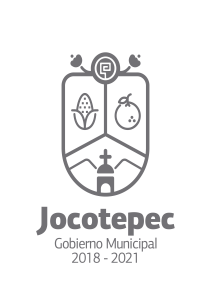 ¿Cuáles fueron las acciones proyectadas (obras, proyectos o programas) o planeadas para este trimestre? Atención y ejecución de los programas sociales tales como:Recrea Educando para la vida: Material escolar.Pensión para el Bienestar de las Personas Adultas Mayores: Ejecución y apoyo logístico.Becas Benito Juárez: Ejecución y apoyo logístico.Jalisco te Reconoce – Apoyo al Adulto Mayor: Concluir programa estatal.Jalisco Revive tu Hogar: Concluir programa estatal.Resultados Trimestrales (Describir cuáles fueron los programas, proyectos, actividades y/o obras que se realizaron en este trimestre).  Recrea Educando para la vida: Programa de apoyo de material escolar para estudiantes de nivel básico de Escuelas Públicas del Edo. De Jal. (Entrega de Mochilas, útiles, uniformes y calzado escolar por subsanación).Pensión para el Bienestar de las Personas Adultas Mayores: Programa de atención adultos mayores de 68 años mediante el otorgamiento de apoyo económico de $2,620 pesos bimestrales (Convocar, apoyo logístico y seguimiento).*Jefatura de la 3ra edad: Se establecen reuniones semanales para atención a las necesidades de los adultos mayores. En conjunto con IISMHJ, COMUDE Y UMM se realiza capacitación periódica en materia de Derechos al Adulto Mayor y salud, se atiende y da seguimiento a las distintas incidencias.Becas Benito Juárez: Programa de atención estudiantes de nivel básico mediante otorgamiento de $1,600 pesos bimestrales (Convocar, apoyo logístico y seguimiento)Jalisco te Reconoce- Apoyo al Adulto Mayor: Otorgamiento en especie en el mes de Marzo 2020 y entrega de comprobaciones (Lentes Oftálmicos).Jalisco Revive tu Hogar: Otorgamiento en especie, entrega de comprobaciones.Montos (si los hubiera) del desarrollo de dichas actividades. ¿Se ajustó a lo presupuestado? No aplica.En que beneficia a la población o un grupo en específico lo desarrollado en este trimestre: Propicia las condiciones de equidad, mejorara el aprovechamiento escolar y disminuye el índice de deserción. Mejora el bienestar y la calidad de vida de la población adulta de 68 años  y más, establece el acceso al derecho a la protección social. Mejora la calidad de vida de las personas y sus hogares que presentan carencia por calidad y espacios en la vivienda, mediante acciones rehabilitación y/o mejoramiento de la infraestructura en la vivienda.¿A qué estrategia de su POA pertenecen las acciones realizadas y a que Ejes del Plan Municipal de Desarrollo 2018-2021 se alinean? Estrategia 2, 4, 5, 6 y Estrategia no contemplada.Eje  Jocotepec con Derechos Humanos, Inclusión e Igualdad.De manera puntual basándose en la pregunta 2 (Resultados Trimestrales) y en su POA, llene la siguiente tabla, según el trabajo realizado este trimestre.NºESTRATÉGIA O COMPONENTE POA 2019ESTRATEGIA O ACTIVIDAD NO CONTEMPLADA (Llenar esta columna solo en caso de existir alguna estrategia no prevista)Nº LINEAS DE ACCIÓN O ACTIVIDADES PROYECTADASNº LINEAS DE ACCIÓN O ACTIVIDADES REALIZADASRESULTADO(Actvs. realizadas/Actvs. Proyectadas*100)1Recrea, Educando para la vida.5240%2Becas Benito Juárez.33100%3Jalisco Revive tu Hogar.66100%4Pensión para el Bienestar de las Personas Adultas Mayores.33100%5Jalisco te Reconoce, Apoyo al adulto Mayor.6583%TOTAL85%